DEPARTMENT OF PLANNING, INDUSTRY AND ENVIRONMENT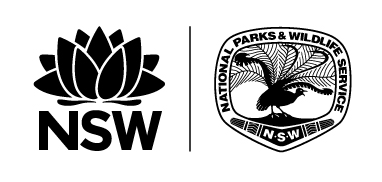 Yanga National Park Firewood collection licence application
Collection of Firewood under National Parks and Wildlife ActFirewood collection period: 1 May 2020 to 30 September 2020Firewood cost: $25.00 per tonne (this amount includes $2.27 GST). Pensioner Rate: $12.50 per tonneFirewood obtained under this Licence shall only be for the personal domestic use of the licence holder and shall not be re-sold. No removal of firewood shall take place prior to receipt of a licence. Firewood licences are restricted to residents that live in the NSW Shires of Balranald and Murray River.Any applicant who is not personally collecting the firewood must identify the person who will be obtaining the firewood on their behalf. Collectors must be listed on this application form and will be identified on the licence. Service organisations obtaining firewood for delivery to pensioner cardholders for their domestic use may be charged the concessional royalty rate, provided that delivery of the firewood will be at no added cost.  All requests by service organisations must be written and on the organisation’s letterhead and shall be signed by at least two officials authorised to represent the organisation.Firewood is restricted to river red gum (Eucalyptus camaldulensis) sourced from residue piles and stockpiled for collection at the designated collection area shown on the map attached to the licence. The licence holder will be directed to the firewood collection area identified. You can only buy firewood in whole tonnes. The following is a quantity guide and is based on the assumption that firewood is stacked no higher than the top of the tray, trailer or cage. Care should be taken not to exceed the legal carrying capacity of your vehicle or trailer when transporting firewood. Prior to collecting firewood you should contact the Yanga Office to obtain a road condition report and park closure notifications.Licence conditionsCollectionFirewood obtained under this licence shall only be for the personal domestic use of the licence holder and shall not be re-sold. Firewood is restricted to River Red Gum (Eucalyptus camaldulensis) only.No trees (alive or dead) are to be felled nor are branches to be cut from standing trees (alive or dead).Firewood collection is restricted to milled timber offcuts from the designated collection area nominated on the attached map known as the Nominated Firewood Collection Area. Firewood may only be collected between the hours of 8.00am and 5.00pm.The licence holder must not cause any damage to infrastructure or vegetation while taking firewood under this licence.The licence holder must only drive on formed roads. The use of heavy machinery (wheeled tractors, dozers, front-end loaders, swing saws, saw benches, mechanical block splitters) is not permitted.ConductThis licence is not transferable.The licence holder must carry this licence always while collecting firewood under this licence. Firewood must be transported in the nominated vehicle/trailer that appears on the licence.Any applicant who is not personally collecting the firewood must identify the person who will be obtaining the firewood on their behalf. Collectors must be listed on this application form and will be identified on the licence. If a collector is not listed then that person may be issued with a Penalty Infringement Notice under the National Parks and Wildlife Act. The Details of Firewood Removed section of the licence must be completed by the licence holder whenever they enter the Nominated Firewood Collection Area to collect firewood.InspectionThe licence holder must cooperate fully with any National Parks and Wildlife Service staff requesting inspection of their licence (which includes Details of Firewood Removed) or collected firewood. Inspection for the purposes of this licence may include stopping your vehicle for safe inspection at the Nominated Firewood Collection Area, on the way, or at delivery points.    In the event of any conflict as to the determination of volume measurement of a load, the licence holder agrees to the volume measurement determined by an Authorised Officer of the National Parks and Wildlife Service. Safety and complianceThe Department of Planning, Industry and Environment does not take responsibility for the safety or any injury of persons collecting firewood under this licence. Failure to comply with any of the above conditions may result in the cancellation of this licence.  I agree to comply with the conditions attached to this licence. Return this signed licence conditions form with the application form. Firewood Collection Application FormApplicant detailsIf you are not collecting the firewood yourself please complete the collector’s details.Vehicles being used for firewood collection (trailer details not required).
Note: Only two vehicles per licence can be used to collect firewood.Vehicle 1Vehicle 2Firewood collection zonesPlease tick preferred area closest to you.Declaration for the person applying for this firewood collection licenceI certify that the information in this application is true and correct.Payment detailsEnter your payment details here if you are paying by Credit Card. You may also pay by cheque or money order (made payable to the National Parks and Wildlife Service).Department of Planning, Industry and Environment, 4 Parramatta Square, 12 Darcy Street, Parramatta NSW 2150. Phone: 1300 361 967 (environment and national parks enquiries) email: info@environment.nsw.gov.au; Website: www.environment.nsw.gov.au. EES 2020/0163; April 2020.Vehicle/trailerNo cage With cageSmall Utility (max 7x5 ft/2.1x1.5m tray)0.5 tonne1.0 tonneCommercial Utility (Tray more than 7x5 ft/2.1x1.5m)1.0 tonne2.0 tonneTrailer 6x4 ft/2.4x1.2m0.5 tonne1.0 tonneTrailer maximum 7x5 ft/2.1x1.5m0.5 tonne1.0 tonneTrailer 8x5 ft/2.4x1.5m or 10x4 ft/3x1.2m0.75 tonne1.5 tonneTrailer 10x5 ft/3x1.5m or more1.0 tonne2.0 tonneSigned:Date:Office use only – firewood licence no:Office use only – firewood licence no:Full nameAddress where firewood 
will be storedTownPostcodeLocal government area  Balranald Shire  Balranald Shire  Murray River Shire  Murray River Shire  Murray River ShireContact numberPensioner card typeCard numberCard numberFull name of collectorMake/modelColourRegistration numberStateMake/modelColourRegistration numberState  Yanga National Park  Yanga National Park  Yanga National Park  Yanga National ParkFirewood volume required (tonnes)Start dateSignatureDate  Email my licence to  Post my licence toTotal payment enclosed  Full rate $25/tonne  Pensioner rate $12.50/tonne MasterCard MasterCard MasterCard MasterCard Visa Visa Visa Visa VisaCard expiry date: Card expiry date: Card expiry date: Card expiry date:  /  /  /  /  / Amount: $Amount: $Amount: $Amount: $Amount: $Amount: $Amount: $CardNumber:Name on card:Name on card:Card holder’s signature: Card holder’s signature: Card holder’s signature: Card holder’s signature: Card holder’s signature: Card holder’s signature: Card holder’s signature: Complete the form and conditions and post to:
National Parks and Wildlife Service
PO Box 138
Buronga NSW 2739Email: npws.lowerdarling@environment.nsw.gov.au
Telephone: 03 5021 8900